Adı Soyadı	:									Alınan Not :No		:AKSARAY 75.YIL MESLEKİ VE TEKNİK ANADOLU LİSESİ 2017-2018 EĞİTİM-ÖĞRETİM YILIELEKTRİK-ELEKTRONİK TEKNOLOJİSİ ALANI 11-A SINIFI ALARM VE GEÇİŞ KONTROL SİSTEMLERİ DERSİ 2.DÖNEM 3.YAZILI DEĞERLENDİRME SINAVIModül : 	Geçiş Kontrol Sistemlerinin Keşfi.Not: Her soru eşit puandır.SORULAR1) ( …. ) Keşif işleminde başvuru formunda istekler ve öneriler doğrultusunda malzeme seçimi yapılır.2) ( …. ) Geçiş kontrol sisteminde kullanılan bariyerlerin kol uzunluğu önemli değildir.3) ( …. ) Geçiş kontrol sistemi şartnamesi hazırlanırken hukuksal bir boyut taşıdığından herhangi bir hükmün yapılmaması ya da eksik yapılması sonucu ciddi sorunlar meydana gelmektedir.4) ( …. ) Başvuru formunda kullanılacak malzemelerin birim fiyatları da yazılıdır. 5) ( …. ) Şartnamede kullanılacak cihazın bulunması gereken yerin ortam şartları hakkında bilgi verilmelidir.  6) ( …. ) Geçiş kontrol sistemi Şartnamesi tek nüsha halinde hazırlanır. 7) ( …. ) Teknik şartnamede kullanılacak cihazların teknik özellikleri ayrıntılı bir şekilde verilmelidir. 8) ( …. ) Teknik şartnamelerde; idari ve hukuki ifadeler yer alır. 9) ( …. ) Teklif mektubunda ad, soyad veya ticaret unvanı yazılmak suretiyle yetkili kişilerce imzalanmış olması gerekir.10) ( …. ) Teknik Şartnamenin ekinde kullanılacak malzeme listesi verilmelidir. 11) İşletmeler mal veya hizmet üretirken ortaya çıkan ve karşılığı para ile ölçülebilen giderlerin toplamına  denir?a)Maliyet hesabını 	b)Fiyat		c)Ücret		d) Maliyet12) Başkasına ait bir işi bedenen veya fikren sarf edilen emeğe karşılık alınan para ya da para ile ifade edilen ekonomik değerlerin tümüne ne denir?a)Maliyet hesabını 	b)Fiyat		c)Ücret		d) Maliyet13) Mal ve hizmetlerin değerinin para ile ifadesine ne denir?a)Maliyet hesabını 	b)Fiyat		c)Ücret		d) Maliyet14) Bir alarm tesisatında özel şartnameler doğrultusunda alınan malzemeler ve bunların yerlerine montaj yapılması ile oluşan fiyatların toplamı neyi verir?a)Maliyet hesabını 	b)Fiyat		c)Ücret		d) Maliyet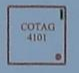 15-Yandaki Sembolün anlamlarını doğru şıkka işaretleyiniz.a)Kapı tipi reader 	b)Acces Kontrol Paneli		c)Turnike	d)Manyetik Kapı Tutucu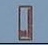 16-Yandaki Sembolün anlamlarını doğru şıkka işaretleyiniz. a)Kapı tipi reader 	b)Acces Kontrol Paneli	c)Turnike  d)Manyetik Kapı Tutucu17-Yandaki Sembolün anlamlarını doğru şıkka işaretleyiniz. 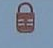 a)Kapı tipi reader 	b)Acces Kontrol Paneli	c)Turnike  d)Manyetik Kapı Tutucu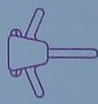 18-Yandaki Sembolün anlamlarını doğru şıkka işaretleyiniz. a)Kapı tipi reader 	b)Acces Kontrol Paneli	c)Turnike  d)Manyetik Kapı Tutucu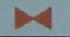 19-Yandaki Sembolün anlamlarını doğru şıkka işaretleyiniz.a)Elektrikli kilit karşılığı  b)Araç Bariyeri	c)Turnike	d)Manyetik Kapı Tutucu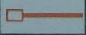 20-Yandaki Sembolün anlamlarını doğru şıkka işaretleyiniz. a)Elektrikli kilit karşılığı  b)Araç Bariyeri	c)Turnike	d)Manyetik Kapı TutucuBAŞARILAR Halil KILIF											Şenol KUMSARAdı Soyadı	:									Alınan Not :No		:AKSARAY 75.YIL MESLEKİ VE TEKNİK ANADOLU LİSESİ 2017-2018 EĞİTİM-ÖĞRETİM YILIELEKTRİK-ELEKTRONİK TEKNOLOJİSİ ALANI 11-A SINIFI ALARM VE GEÇİŞ KONTROL SİSTEMLERİ DERSİ 2.DÖNEM 3.YAZILI DEĞERLENDİRME SINAVIModül : 	Geçiş Kontrol Sistemlerinin Keşfi.Not: Her soru eşit puandır.SORULAR1) ( D ) Keşif işleminde başvuru formunda istekler ve öneriler doğrultusunda malzeme seçimi yapılır.2) ( Y ) Geçiş kontrol sisteminde kullanılan bariyerlerin kol uzunluğu önemli değildir.3) ( D ) Geçiş kontrol sistemi şartnamesi hazırlanırken hukuksal bir boyut taşıdığından herhangi bir hükmün yapılmaması ya da eksik yapılması sonucu ciddi sorunlar meydana gelmektedir.4) ( Y ) Başvuru formunda kullanılacak malzemelerin birim fiyatları da yazılıdır. 5) (D ) Şartnamede kullanılacak cihazın bulunması gereken yerin ortam şartları hakkında bilgi verilmelidir.  6) (Y ) Geçiş kontrol sistemi Şartnamesi tek nüsha halinde hazırlanır. 7) ( D) Teknik şartnamede kullanılacak cihazların teknik özellikleri ayrıntılı bir şekilde verilmelidir. 8) (Y ) Teknik şartnamelerde; idari ve hukuki ifadeler yer alır. 9) (D ) Teklif mektubunda ad, soyad veya ticaret unvanı yazılmak suretiyle yetkili kişilerce imzalanmış olması gerekir.10) (Y ) Teknik Şartnamenin ekinde kullanılacak malzeme listesi verilmelidir. 11) İşletmeler mal veya hizmet üretirken ortaya çıkan ve karşılığı para ile ölçülebilen giderlerin toplamına  denir?a)Maliyet hesabını 	b)Fiyat		c)Ücret		d) Maliyet12) Başkasına ait bir işi bedenen veya fikren sarf edilen emeğe karşılık alınan para ya da para ile ifade edilen ekonomik değerlerin tümüne ne denir?a)Maliyet hesabını 	b)Fiyat		c)Ücret		d) Maliyet13) Mal ve hizmetlerin değerinin para ile ifadesine ne denir?a)Maliyet hesabını 	b)Fiyat		c)Ücret		d) Maliyet14) Bir alarm tesisatında özel şartnameler doğrultusunda alınan malzemeler ve bunların yerlerine montaj yapılması ile oluşan fiyatların toplamı neyi verir?a)Maliyet hesabını 	b)Fiyat		c)Ücret		d) Maliyet15-Yandaki Sembolün anlamlarını doğru şıkka işaretleyiniz.a)Kapı tipi reader 	b)Acces Kontrol Paneli		c)Turnike	d)Manyetik Kapı Tutucu16-Yandaki Sembolün anlamlarını doğru şıkka işaretleyiniz. a)Kapı tipi reader 	b)Acces Kontrol Paneli	c)Turnike  d)Manyetik Kapı Tutucu17-Yandaki Sembolün anlamlarını doğru şıkka işaretleyiniz. a)Kapı tipi reader 	b)Acces Kontrol Paneli	c)Turnike  d)Manyetik Kapı Tutucu18-Yandaki Sembolün anlamlarını doğru şıkka işaretleyiniz. a)Kapı tipi reader 	b)Acces Kontrol Paneli	c)Turnike  d)Manyetik Kapı Tutucu19-Yandaki Sembolün anlamlarını doğru şıkka işaretleyiniz.a)Elektrikli kilit karşılığı  b)Araç Bariyeri	c)Turnike	d)Manyetik Kapı Tutucu20-Yandaki Sembolün anlamlarını doğru şıkka işaretleyiniz. a)Elektrikli kilit karşılığı  b)Araç Bariyeri	c)Turnike	d)Manyetik Kapı TutucuBAŞARILAR Halil KILIF											Şenol KUMSAR